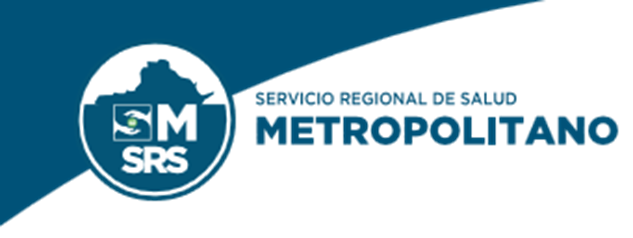 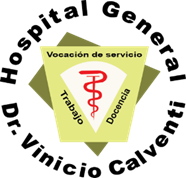 HOSPITAL GENERAL REGIONAL    “Dr. VINICIO CALVENTI”(Los Alcarrizos)Publicaciones OficialesNo posee publicaciones oficiales en Enero  2019.Lic. Nivia del OrbeGerente Oficina libre Acceso a la Información (OAI)